Strategia de Dezvoltare social-economicăa comunei Sîngereii Noipentru anii 2021-2025Realizarea acestui document a fost posibilă datorită suportului generos din partea poporului American prin intermediul Agenției Statelor Unite pentru Dezvoltare Internațională (USAID). Conținutul acestui material ține de responsabilitatea Grupului de Lucru pentru Planificare Strategică creat prin Dispoziția primarului nr. 80 din 12 octombrie 2020 și nu reflectă în mod necesar viziunea USAID sau a Guvernului Statelor Unite.Lista de figuriFigura 1. Structura Intravilanului localității Sîngereii Noi	14Figura 2. Numărul Tranzacțiilor pe piața funciară	16Figura 3. Suprafața terenurilor localității, ha	16Figura 4. Valoarea terenurilor pe piața funciară, mii MDL	17Figura 5. Numărul cetățenilor la începutul anului 2020	19Figura 6. Numărul populației active și inactive pe perioada 2015-2020, persoane	21Figura 7. Numărul persoanelor angajate formal și neformal în activitatea economică, persoane	22Figura 8. Persoane plecărilor peste hotare	23Figura 9. Dinamica plecărilor și sosirilor populației, persoane	24Figura 10. Numărul de persoane plecate peste hotare	24Figura 11. Repartizarea populației pe principalele tipuri de activități economice, persoane	30Figura 12. Structura terenurilor comunei, ha	32Figura 13. Fondul funciar al comunei, ha	33Lista de tabeleTabel 1. Indicatori socio-economici c. Sîngereii Noi	11Tabel 2. Structura intravilanului localității, ha	13Tabel 3.  Imobile şi terenuri propuse pentru investiţii	14Tabel 4. Proiecte derulate / în derulare, (pentru anii 2015 – 2020)	15Tabel 5. Piaţa funciară	15Tabel 6. Indicatori demografici ai populației.	19Tabel 7. Numărul populației ocupate formal și neformal(la înceut de an)	20Tabel 8. Numărul şomerilor înregistraţi (la evidenţa ANOFM)	22Tabel 9. Familii sărace(la începutul anului 2018)	25Tabel 10. Persoane cu dizabilități, 2020	25Tabel 11. Persoane în etate, 2020	26Tabel 12. Date privind instituțiile de învățământ preșcolar.	26Tabel 13. Date privind învățământul primar și secundar	27Tabel 14. Condițiile sanitare și starea clădirii IMSP Centrul de sănătate Sîngereii Noi	28Tabel 15.Agenţii economici după forma organizatorico-juridică	29Tabel 16. Cele mai mari întreprinderi din comuna Sîngereii Noi:	31Tabel 17. Cetățenii comunei Sîngereii Noi au identificat drept necesități următoarele tipuri de afaceri mici:	31Tabel 18. Potențialul agricol al Comunei Sîngereii Noi	32Tabelul 19. Agenții economici din domeniul comerțului.	34Tabel 20.Imobile şi terenuri propuse pentru investiţii	35Tabel 21. Potenţialul comunităţii de a deschide noi afaceri mici	35Tabel 22. Zone de agrement	37Tabel 23. Piaţa imobiliară	37Tabel 24. Structura AAPL, 2020	38Tabel 25. Caracteristici ale administraţiei	38Tabel 26. Serviciile publice şi atribuțiile lor	39Tabel 27.Veniturile bugetului local, mii lei	41Tabel 28.Structura cheltuielilor, executate în perioada 2017-2019 (mii lei)	41Tabel 30. Analiza SWOT	43Introducere și rezumat executivFișa de rezumat PSM   Importanța cunoașterii cadrului de dezvoltare la nivelul unui teritoriu este esențială în condițiile propunerii unor măsuri adecvate care să sprijine o evoluție durabilă și sustenabilă din toate punctele de vedere. Documentul care vine în sprijinul acestei planificări este cunoscut sub numele de „Strategie de dezvoltare social - economică”. Astfel, Strategia de dezvoltare social - economicăa comunei Sîngereii Noi pentru perioada 2020-2025, pornește de la analiza situației existente la nivelul municipiului în prezent, aceasta servind ca o fundamentare solidă a analizei SWOT. Prioritățile și direcțiile de dezvoltare în perioada 2021-2025 sunt un rezultat al potențialului ce poate fi valorificat la nivelul comunei, potențial ce poate fi cunoscut doar după o evaluare și corelare a tuturor punctelor slabe și oportunităților existente în prezent, elemente cuprinse în analiza SWOT. Colectarea informațiilor și a datelor disponibile pentru analiza și evaluarea situației socio-economice actuale a fost realizată de reprezentanții AO "IREX" în cadrul Programului Comunitatea Mea și reprezentații Primăriei comunei Sîngereii Noi  și a presupus identificarea informațiilor statistice din surse „specifice” (situații furnizate de Primărie) și prin chestionarea cetățenilor comunei. Informațiile astfel obținute au fost centralizate și analizate prin utilizarea metodologiilor de analiză cantitativă; este important de menționat faptul că s-a urmărit analiza informațiilor statistice pentru un anumit interval, respectiv 2015-2020, pentru a putea identifica trendul evolutiv și a putea previziona astfel o evoluție orientativă a acestora în perioada 2021- 2025.Contextul național și regionalStrategia de Dezvoltare Social-economică este un document atotcuprinzător care are la bază documentele de programare locală (Strategia de dezvoltare Social-economică a a Comunei Sîngereii Noi (2016-2020), Strategia de Dezvoltare a raionului Sîngerei (2012-2020)), regională (Strategia de dezvoltare regională Nord (2016-2020) și națională (Strategia națională de dezvoltare ”Moldova 2030”), și internațională (Agenda de Dezvoltare Durabilă 2030).Aprobarea consiliului localO importanță deosebită o reprezintă și înțelegerea politicilor aplicate la nivel comunitar, respectiv a oportunităților de finanțare planificate, astfel încât să existe o sinergie între planurile de dezvoltare ale comunei și viziunea comunitară de creștere durabilă, sustenabilă și inteligentă. Astfel, în cadrul Strategiei de dezvoltare a comunei  2021-2025 –se vor identifica prioritățile de dezvoltare și se vor stabili obiectivele specifice și domeniile prioritare de intervenție, ținându-se cont de evoluția macroeconomică la nivel național, starea economiei la nivel regional și local. Un avantaj important conferit de existența unui astfel de document la nivelul comunei este reprezentat de faptul că strategia va justifica canalizarea eforturilor administrației publice către nevoile de dezvoltare identificate, asigurând astfel o utilizare mai eficientă a resurselor alocate la nivel local.    Strategia de dezvoltare social-economică a comunei Sîngereii Noi pentru anii 2021-2025 reprezintă astfel un instrument de politică publică care va descrie mijloacele planificate pentru a răspunde nevoilor teritoriului și nevoilor cetățenilor, urmărind creșterea calității vieții, precum și valorificarea și conservarea identității locale. O importanță deosebită o reprezintă și înțelegerea politicilor aplicate la nivel comunitar, respectiv a oportunităților de finanțare planificate, astfel încât să existe o sinergie între planurile de dezvoltare ale comunei și viziunea comunitară de creștere durabilă, sustenabilă și inteligentă. Astfel, în cadrul Strategiei de dezvoltare a comunei  2021-2025 –se vor identifica prioritățile de dezvoltare și se vor stabili obiectivele specifice și domeniile prioritare de intervenție, ținându-se cont de evoluția macroeconomică la nivel național, starea economiei la nivel regional și local. Un avantaj important conferit de existența unui astfel de document la nivelul comunei este reprezentat de faptul că strategia va justifica canalizarea eforturilor administrației publice către nevoile de dezvoltare identificate, asigurând astfel o utilizare mai eficientă a resurselor alocate la nivel local.    Strategia de dezvoltare social-economică a comunei Sîngereii Noi pentru anii 2021-2025 reprezintă astfel un instrument de politică publică care va descrie mijloacele planificate pentru a răspunde nevoilor teritoriului și nevoilor cetățenilor, urmărind creșterea calității vieții, precum și valorificarea și conservarea identității locale. Introducere în planificarea strategicăDezvoltarea metodologiei de pregătire a planului strategicăMetodologia de elaborare a prezentului document de programare presupune o „triangulare” a instrumentelor clasice metodologice, respectiv: a. Instrumente de colectare a datelor/informațiilor; b. Instrumente de analiză cantitativă; c. Instrumente de analiză calitativă. Activitățile care au stat la baza elaborării profilului socio-economic sunt: colectarea datelor statistice privind dezvoltarea economică; colectarea datelor statistice privind demografia și situația socială; colectarea datelor statistice privind dezvoltarea teritorială și funciară; starea mediului ambiant;Profilul socio-economic este structurat în 5 compartimente: Caracteristici geografice și de mediu; Demografie; Servicii sociale; Economie; Infrastructură;Analiza situației existente se finalizează cu Analiza SWOT (puncte tari, puncte slabe, oportunități și amenințări), realizate în cadrul mesei rotunde de participanți, fiind  elaborată în baza profilului comunității.Raportându-ne la instrumentele de analiză calitativă, influența acestora la nivelul conținutului documentului este deosebit de importantă întrucât aceasta este modalitatea de integrare a opiniei actorilor cheie relevanți pentru dezvoltarea viitoare a comunei. Astfel, au fost considerate atât rezultatele chestionarelor aplicate la nivelul unităților de învățământ de la nivelul comunei privind perspectiva viitoare de dezvoltare, cât și feed-back-ul și opiniile transmise de către actorii locali pentru versiunea anterioară a Planului Strategic de dezvoltare social-economică 2021-2025.Cadrul juridic și instituțional privind dezvoltarea comunitarăStrategia de Dezvoltare Social-economică a comunei Sîngereii Noi pentru anii 2021 – 2025 reprezintă un document de planificare strategică integrată la nivel local, un mijloc esențial pentru factorii de decizie, părțile interesate și, nu în ultimul rând, pentru cetățeni, unde sunt identificate soluții pentru creșterea calității vieții prin asigurarea unui mediu sănătos pentru o dezvoltare durabilă pe termen mediu și lung în comunitate.Aceasta a fost elaborată cu suportul de Grupului de Lucru pentru Planificare Strategică (în continuare GLPS) constituit prin Dispoziția primarului comunei Sîngereii Noi nr.80 din 12.10.2020, cu asistența tehnică și metodologică din partea consultanților Business Consulting Institute, în cadrul Programului Comunitatea Mea implementat de IREX și finanțat de Agenția Statelor Unite pentru Dezvoltare Internațională (USAID). Conținutul acestui material ține de responsabilitatea GLPS și nu reflectă în mod necesar viziunea USAID sau a Guvernului Statelor Unite.Informații generale despre comunitateComuna Sîngereii Noi este situată în partea de sud-est la scară pe continent şi în partea de nord a Republicii Moldova, la 135 km distanţă de municipiul Chişinău, 16 km faţă de or. Bălţi, 10 km –faţă de gara feroviară Alexăndreni. În partea de nord-est se mărgineşte cu satul  Trifăneşti, în partea de sud- cu or. Sîngerei, în partea de est – cu satul Rădoaia, în partea de vest- cu satul Mîndreştii-Noi. Conform datelor din anul 2018 populația după caraceristicile sociale constituie 5169 persoane, dintre care 2646 sunt de gen masculin și 2523 sunt de gen feminin.Comuna Sîngereii Noi este constituită de 2 sate: Sîngereii Noi şi Mărineşti.Satul Sîngereii Noi dispune o infrastructură compusă din 6 magazine, centru medical, două instituții preșcolare, 2 gimnazii, un liceu, un cămin cultural, 2 biblioteci, un oficiu de telecomunicații. În localitate sînt 483 de fîntîni, 32 km drumuri,  904 instalații de alimentare cu gaz lichefiat.Satul Sîngereii Noi a fost fondat în 1921, ca rezultat a reformei agrare din 1918-1924 când mai multe familii de ţărani şi-au întemeiat gospodării pe loturile de împroprietărire. Noul sat a fost denumit după o altă localitate din apropiere - Sîngerei. În perioada interbelică satul era înregistrat în comuna Rădoaia (judeţul Bălţi), aparţinea de Tribunalul Bălţi, judecătoria de ocol Pepeni, oficiul poştal şi telegraful din Alexăndreni. Localitatea Mărineşti  este inregistrata oficial in anul 1932.      Ramurile de bază ale economiei locale sînt: agricultura, industria materialelor de construcție, comerțul. În comuna Sîngereii Noi sînt înregistrați 28 agenți economici principali, dintre care 6 sunt producatori de materiale de construcții, mobilier și a produselor de morărit, alți 14 se ocupă cu comerțul cu amînuntul și cu ridicata a diverselor tipuri de produse, 4 se ocupă cu cultivarea produselor agro-alimentare și alții 4 sunt prestatori de diverse tipuri de servicii.Tabel 1. Indicatori socio-economici com. Sîngereii NoiProfilul și analiza comunitățiiCaracteristici geografice și de mediuCaracteristici fizico-geograficeComuna Sîngereii Noi este situată în partea de sud-est la scară pe continent şi în partea de nord a Republicii Moldova, la 135 km distanţă de municipiul Chişinău, 16 km faţă de or. Bălţi, 10 km –faţă de gara feroviară Alexăndreni. În partea de nord-est se mărgineşte cu satul  Trifăneşti, în partea de sud- cu or. Sîngerei, în partea de est – cu satul Rădoaia, în partea de vest- cu satul Mîndreştii-Noi. Conform datelor Biroului Naţional de Statistică la data de 01.01.2016 populaţia comunei constituie  5228 locuitori. Comuna Sîngereii Noi este constituită de 2 sate: Sîngereii Noi şi Mărineşti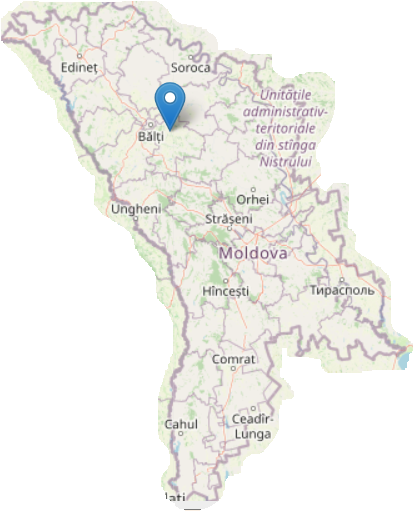 Satul  Sîngereii NoiAnul atestării:                         anul 1921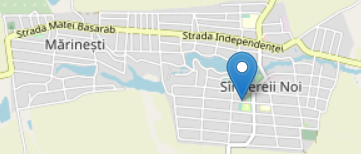 Suprafaţa intravilanului:        2620 km²  Densitatea populaţiei:           75 loc/km²Satul MărineştiAnul atestării:                          anul 1930Suprafaţa intravilanului:         1013 km²  Densitatea populaţiei:             57 loc/km²Reţeaua stradală a satelor Sîngereii Noi şi Mărineşti – 41 kmDezvoltare teritorialăComuna Sîngereii Noi este situată în partea de sud-est la scară pe continent şi în partea de nord a Republicii Moldova, la 135 km distanţă de municipiul Chişinău, 16 km faţă de or. Bălţi, 10 km –faţă de gara feroviară Alexăndreni. În partea de nord-est se mărgineşte cu satul  Trifăneşti, în partea de sud- cu or. Sîngerei, în partea de est – cu satul Rădoaia, în partea de vest- cu satul Mîndreştii-Noi. Comuna Sîngereii Noi este constituită de 2 sate: Sîngereii Noi şi MărineştiTabel 2. Structura intravilanului localității, haFigura 1. Structura Intravilanului localităților comunei  Sîngereii NoiTabel 3.  Imobile şi terenuri propuse pentru investiţii Tabel 4. Proiecte derulate / în derulare, (pentru anii 2015 – 2020)Tabel 5. Piaţa funciarăFigura 2. Numărul Tranzacțiilor pe piața funciarăFigura 3. Suprafața terenurilor localității, haFigura 4. Valoarea terenurilor pe piața funciară, mii MDLCapitalul natural Clima. Conform raionării agroclimatice teritoriul analizat se caracterizează printr-o temperatură medie anuală de +9°C. Temperatura medie pozitivă se menţine 9 luni din întregul an.   Temperatura medie lunară a celei mai calde luni a anului (iulie) +21°C, a celei mai reci luni (ianuarie) -3°C.    Cantitatea anuală de precipitaţii este de 475 mm. Din suma anuală aproximativ 75-80% cad în perioada caldă a anului sub formă de ploi torenţiale şi numai 20-25% în perioada rece a anului sub formă de lapoviţă şi zăpadă. În timpul anului vînturile bat preponderent din 2 direcţii opuse: în timpul iernii de la nord-est, în timpul verii de la sud-est.    Coeficientul hidrotehnic este de 0,8-0,1.Solurile. Diversitatea condiţiilor naturale din regiune şi acțiunile de prelucrare și exploatare a pământurilor au condus la formarea moşiei comunei Sîngereii Noi a unui înveliş de sol cu caracter variabil şi complex. Conform raionării agro-pedologice a Republicii Moldova teritoriul comunei face parte din subraionul cernoziomurilor tipice şi levigate cu pete de cernoziomuri podzolice, vertisoluri şi soluri cenuşii închise de pădure a înălţimii Soloneţului. Diferenţierea solurilor are loc conform altitudinii.      Platourile sînt ocupate de cernoziomuri cambice, tipice şi obişnuite. Pe versanţii înclinaţi se observă procesele de eroziune contemporană cu diferită intensitate de dezvoltare şi formarea eroziunii liniare cu formarea canalelor şi ravenelor.În depresiuni şi în vîlcele unde apele freatice sînt aproape de suprafaţă s-au format solurile semimlăştinoase şi mlăştinoase cu diferit grad de salinizare şi alcalizare.Resursele naturale. Resursele pe care se bazeaza potentialul economic al comunei sunt numai resurse proprii (soluri, pasuni, fîneţe, păduri, produse animaliere si vegetale, energia solară, energia eoliană, apele de suprafaţă şi subterane).Factorii de poluare a mediuluiÎn linii generale principalele surse de poluare a mediului în comuna Sîngereii Noi constituie transportul auto, gunoiștile, gazele eliberate de cazangeriile instituțiilor de învățământ preșcolar și gimnazial, centrului de sănătate și  arderea tuturor tipurilor de combustibil în gospodăriile personale, arderea ilegală a miriștii și deșeurile de la animale din gospodăriile personale. Sol. Principalul factor de degradare a solurilor este eroziunea condiționată de seceta din ultimii ani. Activitatea economică a condus la intensificarea proceselor de degradare a terenurilor și învelișului de sol. Practica agricolă demonstrează că, capacitatea de producție și recoltele cresc prin utilizarea mașinilor și uneltelor perfecționate, utilizarea îngrășămintelor, efectuarea lucrărilor de prevenire și combatere a eroziunii solului, etc. Nerespectarea acestor cerințe duce la micșorarea roadelor și degradarea solurilor. În localitate sunt proprietari de terenuri agricole care sunt afectați de această situație, aturală de atfel, însă care necesită măsuri corespunzătoare.Apă. Aprovizionarea cu apă a localnicilor este un proiect în derulare în Comuna Sîngereii Noi care durează din anul 2015 pînă în prezent.  Gestionarea deșeurilor. Gestionarea deșeurilor, ca și in majoritatea localităților din republică, este o problemă existentă și în comuna Săngereii Noi. Deșeurile, nerepartizate, sau repartizate necorespunzător, duc la poluarea intensă a mediului ambiant. Starea componentelor de mediu este influențată de nivelul de cultură al populației, care în multe cazuri neglijează normele elementare de depozitare și gestionare a deșeurilor. Atitudinea iresponsabilă a locuitorilor pot crea focare de infecție cu influență asupra sănătății locuitorii și cu grav impact asupra mediului înconjurător.Concluzii. Comuna Sîngereii Noi se confruntă cu anumite tipuri de probleme de mediu (eroziunea, degradarea solurilor, reducerea nivelului apelor etc.) care nu pot fi soluționate în întregime, în viitorul apropiat. Totuși, educarea igienei ecologice în rândul cetățenilor, va permite soluționarea acestora și adaptarea la schimbările de mediu care au loc.Lipsa rețelelor de canalizare condiționează poluarea apelor de suprafață ceea ce în final are o influență negativă asupra stării biodiversității și a sănătății populației. Construcția rețelei de canalizare conform normelor corespunzătoare va permite diminuarea poluării cu ape menajere a solului și apelor subterane.DemografieResurse UmaneConform datelor Biroului Naţional de Statistică la data de 01.01.2016 populaţia comunei constituie  5228 locuitori.Conform datelor la nivel local la începutul anilor de referință, începând cu anul 2018 se atestă o descreștere a numărului locuitorilor comunei Sîngereii Noi. Figura 5. Numărul cetățenilor la începutul anului 2020Dinamica indicatorilor demografici din ultimul an (2019-2020) relevă o descreştere a numărului populaţiei la începutul anilor de referință cu cca 0,009%. Numărul cetățenilor la inceputul anului 2020 este de 5124 cetățeni, sau cu 17 persoane mai puțin decât la începutul anului 2019.Tabel 6. Indicatori demografici ai populației.Forța de MuncăPe parcursul perioadei de referință (începutul anului 2020) cota predominantă o are populația economic activă, care constituie cca 48.9% (aproximativ 2510 persoane) din numărul total al locuitorilor. 695 dintre aceștia sunt angajați formal în câmpul muncii, alții 200 sau 7.9% din populația economic activă sunt angajați neformal în câmpul muncii.Tabel 7. Numărul populației ocupate formal și neformal(la înceut de an)Figura 6. Numărul populației active și inactive pe perioada 2015-2020, persoaneNumărul cetățenilor care sunt apți de a munci a înregistrat o ușoară descreștere la începutul anului 2020, față de anul precedent cu -5 persoane sau o scădere de -0,19 % față de anul 2019. Din aceștia 1300 persoane sunt calificate drept inactive, și înregistrează o valoare de 51,79% din totalul populației active, ceea ce înseamnă că mai mult de jumătate din potențialul populației apte de muncă nu este încă valorificat. Figura 7. Numărul persoanelor angajate formal și neformal în activitatea economică, persoaneNumărul persoanelor angajate formal în activitatea economică este în creștere și înregistrează o valoare pozitivă de + 25 persoane sau 3.6%. Totodată numărul persoanelor angajate neformal rămâne neschimbat la începutul anului 2020 fați de aceeași perioadă în 2019, însă înregistrează o scădere în anul 2020 față de 2018, cu -47 persoane sau -23,5%.Tabel 8. Numărul şomerilor înregistraţi (la evidenţa ANOFM)Sursa: Chestionar privind dezvoltarea socio-economică a comunității realizat de AO IREX în cadrul Programului Comunitatea Mea finanțat de USAID.Profil migraționist Valoarea negativă în evoluția numărului cetățenilor din comuna Săngereii Noi se datorează migrației populației pe parcursul ultimului an de referință, încât, în anul 2020 în comună s-au născut 53 copii sau  cu 18,5 % mai mulți decât în anul 2019. Rata natalităţii depăşeşte rata mortalităţii pentru începutul anului 2020 cu cca 15,21%. Valoarea negativă a indicatorului analizat se datorează valorii indicatorului persoanelor sosite, care la începutul anului 2020 este cu 32,35% mai mic decît la începutul anului 2019, fapt ce înseamnă că migrația populației din comună este, în prezent, o problemă.Figura 8. Persoane plecate peste hotareFigura 9. Dinamica plecărilor și sosirilor populației, persoaneFigura 10. Numărul de persoane plecate peste hotareServicii SocialeCaracteristicile grupurilor vulnerabileCategoria populației sărace în comuna Sîngereii Noi este una destul de redusă, înregistrând 4,7 % din numărul total, la începutul anului 2018(cu o populație de 5169 cet.).Persoanele în etate și persoanele cu dizabilități, au preponderent venituri din gospodăriile agricole individuale, practică o agricultură de subzistentă și participă foarte puțin la schimburile comerciale. Principalele cauze ale sărăciei sunt specifice majorității localităților rurale din republică: venitul familiei nu corespunde cheltuielilor elementare de întreținere, salariile şi pensiile fiind mizere. Tabel 9. Familii sărace(la începutul anului 2018)Persoane cu dizabilități.  Distribuția pe genuri a persoanelor cu dizabilități este după cum urmează: total - 348 persoane dintre care, 189 sunt femei,138 sunt bărbați Aceasta reprezintă 54,3% din total - femei, 39,7% - bărbați respectiv. În comună se constată 21copii cu dizabilități sau 6% din numărul total al persoanelor cu dizabilități. Tabel 10. Persoane cu dizabilități, 2020Persoane în etate. Persoanele în etate reprezintă una din cele mai vulnerabile categorii sociale existente în localitate, majoritatea trăind în sărăcie. Această categorie a populației se confruntă cu probleme economice grave, cum ar fi lipsa de surse financiare pentru procurarea lemnelor şi a carburanților de foc. Deși pensiile au fost majorate, acestea nu acoperă coșul minim de consum şi cei mai mulți dintre ei necesită acordarea ajutoarelor materiale. Efectiv această stare de lucruri nu diferă mult de la un an la altul.Tabel 11. Persoane în etate, 2020Servicii SocialeÎn cadrul comunei Sîngereii Noi există 4 instituții de învățământ – 2 grădinițe și 2 Gimnazii. Sistemul educațional existent în localitate este reprezentat de următoarele niveluri:Educația Preșcolară (grădinițe de copii)Tabel 12. Date privind instituțiile de învățământ preșcolar.Educația preșcolară în comuna Sîngereii Noi se realizează în cadrul a 2 grădinițe de copii din cele 2 sate ale comunei. Gradinița ,,Romanița” are o capacitate totală de 200 de copii dintre care beneficiari reali 90 fete și 73 băieți. Instituția dispune de un efectiv de personal în număr de 26 de angajați, dintre care 11 sunt educatori. Grădinița „Ingeraș” are o capacitate totală de 80 de copii dintre care, beneficiari reali 34 fete și 45 băieți. Instituția dispune de un efectiv de personal în număr de 12 angajați, dintre care 5 sunt educatori. În ambele instituții de învățământ preșcolar limba de predare este – Română.Învățământul primar și secundar (gimnaziu): Tabel 13. Date privind învățământul primar și secundarÎnvățământul primar și secundar în comuna Sîngereii Noi se realizează în cadrul celor 2 gimnazii din cele 2 sate ale comunei. Gimnaziul „Mărinești” are o capacitate totală de 280 de elevi dintre care beneficiari reali sunt 95 fete și  74 băieți.Instituția dispune de un efectiv de personal în număr de 21 de angajați, dintre care 13 sunt profesori. Gimnaziul „Alecu Russo” are o capacitate totală de 624 de elevi dintre care beneficiari reali sunt 229 fete și 211 băieți.Instituția dispune de un efectiv de personal în număr de 21 de angajați, dintre care 13 sunt profesori. În ambele instituții de învățământ preșcolar limba de predare este – Română.Cultura. Sectorul culturii reprezintă unul dintre factorii esențiali de dezvoltare durabilă a comunei Sîngereii Noi reunind elemente constitutive precum: diversitate lingvistică, cunoștințe teoretice și empirice, credințe, reprezentări despre lume, patrimoniu material și imaterial, creații artistice, literare, științifice, invenții etc.     Reţeaua instituţiilor culturale din comunitate este formată din 2 biblioteci publice, o casă de cultură, o şcoală muzicală cu o capacitate totală de 120 de persoane dintre care beneficiari reali sunt 95 persoane.Ocrotirea sănătății. În comuna Sîngereii Noi  activează 1 instituție de sănătate publică. Capacitatea totală a IMSP Centrul de Sănătate Sîngereii Noi este de 3500 persoane, dintre care numărul de beneficiari reali este de cca 3400 de pacienți. Lista instituțiilor include următoarele:IMSP Centrul de Sănătate Sîngereii Noi În cadrul instituției de sănătate publică IMSP Centrul de Sănătate Sîngereii Noi se acordă servicii de asistență medical de urgență și pre-spitalicească și activează 2 medici de familie, 8 asistente medicale, 1 soră gospodină, 2 infermiere. Tabel 14. Condițiile sanitare și starea clădirii IMSP Centrul de sănătate Sîngereii NoiProvocările cu care se confruntă cadrul medical local ar fi:Lipseşte un mediu de comunicare cu mediul extern: cetăţeni, mass-media, autorităţi publice locale şi centrale;Nu sunt create condiţii de lucru a medicilor de familie (în special a tinerilor specialişti)Nivel scăzut de conştientizare a populaţiei cu privire la promovarea unui mod sănătos de viaţă.EconomiaStructura de afaceri a economiei locale și a domeniului de afaceri     Ramurile de bază ale economiei locale sînt: agricultura, industria materialelor de construcție, comerțul. În comuna Sîngereii Noi sînt înregistrați 28 agenți economici.Numărul total al agenților economici  în anul 2020 este 345, cu 14 unități mai mult decit în anul 2019. Ponderea cea mai mare o au gospodăriile țărănești în număr de 307 sau 88,98%, întreprinderi individuale sunt 7 sau o pondere de 2,02%, societăți cu răspundere limitată în număr de 24 cu o pondere de 6,95%, întreprinzători ce activează în bază de pantentă în număr de 4 cu o pondere de 1,16% și 3 instituții neguvernamentale cu o pondere de 0,86% . Principalele domenii de activitate economică în localitate sunt: agricultura, construcțiile, Comerțul, Învățământul, care angajează un număr mare din populația satului; urmată de Transport și comunicații, Administrație publică, Sănătate și asistență social dar și alte tipuri de activități. Tabel 15. Agenţii economici după forma organizatorico-juridică Figura 11. Repartizarea populației pe principalele tipuri de activități economice, persoaneAnaliza dezvoltării economice locale atestă următoarele întreprinderi care desfășoară activitatea în domeniul Comerțului: Î.I. „Cosovan-Stil” Î.I. „Sîngereanu  Nicolae” Î.I. „Vazdautan Lidia” Î.I. „Pavliuc Tatiana” Î.I. „Nicusor –Gutu” Î.I. „Cucos Svetlana” SRL „Ivirea Zorilor” SRL „Petrom-Moldova” SRL ”industrialemn” SRL „Chirilov  Service” SRL „Borlivcom” Î.I. „Popa Lilian” SRL ”Rogojina –Agro”.Întreprinderi care își desfășoară activitatea în domeniul agriculturii și anume cultivarea și prelucrarea produselor agro-alimentare: SRL „Gloria Bunurilor”  SRL  „Ciupercagrar” SRL „Green Plantar” SRL „Sinstas-Stil” SRL  „Alimarix-Dani SRL „Vasialex-Agro” SRL „Craușanius”. Întreprinderi producațoare de material pentru construcții: SRL „Plastal” SRL „Ciurocca” SRL „Casurapi- Com SRL „Buracheoc” SRL „Casurapi- Com SRL „Buracheoc” SRL „Respectul Calității” SRL  „Ciupercagrar”Întreprinderi prestatoare de servicii: Î.I. „Nicusor –Gutu” SRL „Vacercomprim” SRL „Ivirea Zorilor” SRL „D&O”În comună de asemenea activează o Cooperativă de Consum: Cooperativa de Consum CONSUMCOOP din Drăgănești și 2 ONG-uri: AO Socio-Ecologică„Promovare și Dezvoltare Comunitară” și Asociaţia Obştească Asociaţia Comunitară Locală "Sîngerenii Noi" care au cite 5 membri fiecare.Tabel 16. Cele mai mari întreprinderi din comuna Sîngereii Noi:Tabel 17. Cetățenii comunei Sîngereii Noi au identificat drept necesități următoarele tipuri de afaceri mici:Datele statistice arată că comuna este o regiune care valorifică potențialul economic, dar în același timp, există necesitatea extinderii continue a acestui potential care se va solda cu atragerea investițiilor cee ace va aduce noi locuri de muncă în satul natal, drept efect ar fi reducerea ratei migrațiilor și creșterea posibilității de angajare la nivel local. Sectorul AgriculturiiAșezarea economico-geografică a satelor din comuna Sîngereii Noi au determinat activitățile economice ale locuitorilor spre direcția de dezvoltare a agriculturii.Tabel 18. Potențialul agricol al Comunei Sîngereii NoiFigura 12. Structura terenurilor comunei, haFigura 13. Fondul funciar al comunei, haIndustriaPrincipalul agent economic al comunei îl reprezintă SRL „Plastal”, care activează în domeniul fabricarării articolelor din material plastic pentru construcţii. Întreprinderea are 40 de angajați, înregistrând în anul 2019 un volum al vânzărilor de cca 46980mii lei și un profit de cca 347mii MDL. Valoarea impozitelor achitate de către SRL Danigasind se ridică la 260 mii lei în bugetul local al comunei.Comerțul și serviciileLocalitățile din comuna Sîngereii Noi nu dispun de un sistem propriu de alimentare cu apă și de rețele de canalizare, ape uzate și menajere. Construcția rețelei de apă și canalizare, ape uzate și menajere, fac parte din proiectele prioritare ale comunei în perioada 2016-2020. La sfărșitul anului 2015  s-a început construcția apeductului din sursele financiare ale Fondului Ecologic Național. Costul total al proiectului este de 17 091 203 lei.     În prezent comunitatea dispune  de alimentare cu gaze naturale, dar printre proiectele prioritare în perioada 2016-2020 se află extinderea rețelelor cu gaze naturale și conectarea la conductele cu gaz natural toate gospodăriile comunei.     Gospodăriile din comună sunt racordate la sistemul național  energetic în proporție  de 100%.Rețeaua de telefonie fixă deservește 80% din necesarul comunei. Accesul la Internet se face într-un procent de 70%Structura pe ramură a agenților economici privați este determinată de activitățile comerciale. În regiune există posibiltatea ca activitățile acestea să se îndrepte mai mult spre producție și servicii.    Activitățile terțiare sunt reprezentate prin cele elementare, dar necesare pentru viața socială a unei comunități.     Celelalte  tipuri de servicii (administrație, poșta, cultura) sunt corespinzător deservite de capacitățile existente.    Între cei mai importanți întreprinzători în domeniul comerțului ce își desfășoară activitatea pe raza localitățiii  se găsesc:Tabelul 19. Agenții economici din domeniul comerțului.Potențial de dezvoltarea economică localăTabel 20.Imobile şi terenuri propuse pentru investiţii Tabel 21. Potenţialul comunităţii de a deschide noi afaceri miciAvantajele şi aspecte atractive ale comunității pentru eventualii investitori   1) Așezarea geografică (Condiții geografice (climatice, hidrogeologice, pedologice) favorabile)2) Existența căilor de telecomuncații3) Existența unor specialiști în domenii relativ variate de activitate4) Se află în apropiere de traseul auto național5) Existența unui procent mare de populație tînără și aptă de muncăInfrastructuraInfrastructura Utilităților PubliceGradul de echiparea cu utilități publice ale gospodăriilor casnice, este următorul: aprovizionare cu apă – proiect la etapa executive.asigurare cu gaze naturale – 930 locuințeserviciile de internet și telefonie –1118 locuințeconectare la rețeaua electrică - 1373Infrastructura drumurilor locale | Lungimea totală a drumurilor, străzilor și stradelelor locale constituie 35 km. Tabel 22. Zone de agreement și odihnăFondul locativSuprafaţa totală a fondului locativ la 31.12.2019 -   127754 m2, Numărul total de case (locuinţe)  -  1636, Numărul caselor (apartamentelor) proprietate privată  -  1636 .Numărul total de gospodării (curţi) -	1373.Numărul caselor noi date în exploatare – 7Tabel 23. Piaţa imobiliarăBuna guvernare și managementGestionarea administrativăAdministrația publică locală. Conform Legii privind administrația publică locală nr. 436-XVI din 28.12.2006 autoritățile administrației publice locale ale comunei Sîngereii Noi sunt reprezentate prin Consiliul Local şi Primărie. Activitatea autorităților administrației publice locale este bazată pe legislația în vigoare şi propriile Regulamente de management.Tabel 24. Structura APL, 2020Consiliul local şi aparatul primăriei funcţionează ca autorităţi administrative locale, soluţionînd treburile publice din comună. Raporturile dintre acestea au la bază principiul autonomiei, legalităţii, transparenţei şi colaborării în rezolvarea problemelor comune.Consiliul local este autoritatea publică locală a satului constituit din 15 consilieri aleși în urma alegerilor locale generale din 20 octombrie 2019. Consiliul local are în componența sa 6 femei (ceea ce constituie 40%) şi 9 bărbați (60%). Dintre aceștia, o persoană are sub 35 de ani, 6 persoane au vârsta cuprinsă între 35-50 ani și 8 consilieri au vârsta de peste 50 ani.Primăria este structura funcţională care asistă primarul în exercitarea atribuţiilor sale legale, asigurare funcționării serviciilor publice, consultarea cetățenilor şi este organul de management treburilor publice locale. Primarul este autoritate reprezentativă a populaţiei unităţii administrativ-teritoriale şi executivă a Consiliului Local, aleasă prin vot universal, egal, direct, secret şi liber exprimat. Personalul primăriei este reprezentat de 15 persoane, dintre care 11 femei și 4 bărbați. 10 angajați  din cadrul aparatului primăriri au o vechimea în muncă de peste 10 ani. Alți 2 angajați au o vechime în muncă de până la 1 an. Tabel 25. Caracteristici ale administraţieiCele mai importante principii ale activității specialiștilor încadrați în serviciul public al Primăriei sunt legalitatea, imparțialitatea, disciplinași profesionalismul. Aceste principii asigură o bună funcționare a serviciilor publice locale din comună şi încrederea locuitorilor în buna gestionare  acestora.Primăria comunei Sîngereii Noi are un sediu propriu disponibil pentru managementul și desfășurarea activităților autorităților publice locale. Pentru coordonarea operativă şi eficientă a activităților în aceste domenii în cadrul primăriei funcționează următoarele serviciile publice locale:Tabel 26. Angajații în serviciile publice ale  APL şi atribuțiile lor3.6.2 Transparență decizionalăUna din funcțiile principale ale APL este crearea mediului operațional pentru actorii locali, inclusiv pentru sectorul privat și societatea civilă. Administrația locală din comuna Sărata Veche practică anual efectuarea de sondaje, privind colectarea informației referitoare la necesitățile de dezvoltare economică a comunei. În baza rezultatelor sondajelor, sunt identificate idei de proiecte, care sunt dezvoltate și aplicate la diverse fonduri naționale și donatori externi.3.6.3 Bugetul LocalVeniturile bugetului local. În perioada 2017-2020, în bugetul local s-au încasat venituri totale în valoare de: 6,48 mln lei în 2017, 8,74 mln lei în 2018 și 6,29 mln în 2019. Dacă e să excludem transferurile pentru investiții capitale, tendința este una de creștere nesemnificativă dar constantă. Cea mai mare parte a veniturilor o constituie transferurile care înregistrează valori cuprinse între 75% și 90%, ceea ce determină o dependență foarte mare față de bugetul de stat. Veniturile propriii constituie în medie 20% din totalul veniturilor locale.Tabel 27.Veniturile bugetului local, mii leiÎn anul precedent, 2019, venitul total a constituit 6 291 589 MDL, dintre care venituri proprii în mărime de 927780 MDL sau 14,17 %, taxee locale- 225451 sau 3,58%, Mijloace special- 357412DML sau 5,68% șu Transferuri în valoare de 4780946 MDL sau 75,9%.Cheltuielile bugetului local. În perioada 2017-2020, cheltuielile totale ale bugetului local înregistrează aceeași evoluție ca și veniturile totale. Cele mai mari categorii de cheltuieli înregistrate în această perioadă sunt:Cheltuieli legate de învățământul preșcolar, o categorie majoră pentru care s-au cheltuit în: 2017 -46,8% din bugetul local; 2018 – 36,6% din bugetul total; și 2019 – 63,7% din bugetul local;Cheltuielile cu aparatul administrativ (primăria) pentru care în mediu s-au cheltuit în medie 17% din bugetul local, în perioada de referință.Tabel 28.Structura cheltuielilor, executate în perioada 2017-2019 (mii lei)Societatea civilăPe teritoriul comunei Sîngereii Noi sunt înregistrate și își desfășoară activitatea 2 organizații non-guvernamentale. Aceste organizații activează pe bază de voluntariat și au membri permanenți în număr a cîte 5 fiecare, sporadic accesează fonduri mici pentru soluționarea unor probleme locale și în anul 2020 sunt beneficiarii desemnărilor procentuale.Tabel 29. Domeniile de activitate a ONG-lor localeAnaliza SWOTAnaliza SWOT reprezintă instrumentul principal, aplicat în evaluarea calitativă a situației din diferite domenii ale vieții Sîngereii Noi. O analiză complexă la nivel intern scoate în evidență punctele tari şi punctele slabe ale comunității, iar cea la nivel extern se concentrează pe oportunitățile şi riscurile cele mai importante. Analiza SWOT a fost realizată în procesul de planificare strategică.Tabelul 30. Analiza SWOTStrategia de dezvoltare socio-economicăViziunea comunității Viziunea cetățenilor din comuna Sîngereii Noi este în spiritul dezvoltării comunei din punct de vedere economic și social, prin mai buna valorificare a resurselor locale, atragerea investițiilor și investitorilor, revigorarea tradițiilor, crearea/reabilitarea infrastructurilor de tip urban și punerea în valoare a poziționării geografice, în deplin respect față de mediul înconjurător.     Atît Strategia de dezvoltare social-economică, cît și mecanizmele instituționale implicate în procesul de implementare trebuie să țină cont atît de interesle comunității cît și a fiecărui cetățean în parte.     Misiunea APL pentru realizarea viziunii este dezvoltarea localității la un nivel atractiv în toate domeniile, crearea condițiilor pentru dezvoltarea mediului de afaceri și atragerea investițiilor, prestarea serviciilor de calitate pentru toți cetățenii indiferent de vîrstă, poziție socială, etnie, creșterea transparnței decizionale și implicarea cetățenilor în procesul decizional.     Pentru realizarea viziunii și misiunii se vor realiza următoarele valori:ProfesionalismExcelențăOnestitateTransparențăResponsabilitateCorectitudinePerseverențăImplicareIdei de inovareCooperareConcurențăStimulareEgalitateCadrul și direcțiile strategicePrincipiile de dezvoltare strategicăPrincipalele principii ale strategiei de dezvoltare durabilă sunt:Durabilitate -  condiții mai bune de trai pentru toți locuitorii comunei, dar în special pentru persoanele defavorizate, precum și un minim de condiții necesare pentru un trai decent, sănătatea și bunăstarea tuturor;Competitivitate -  permite dezvoltarea economiei proprii în context regional, național și chiar internațional, promovarea unui sector privat productiv și competitiv;Sprijin financiar -  să poată facilita accesul la o varietate de surse financiare pentru a satisface nevoile de investiții și dezvoltare;Buna administrare -  reacția eficientă și efectivă la problemele comunității prin responsabilizarea autorităților locale și parteneriatul cu societatea civilă.Obiective generalePrincipalele obiective ale Strategiei de dezvoltare locală a comunei Sîngereii Noi sunt:Asigurarea accesului neîngrădit la infrastructură (apă, distribuție gaze și canalizare) a tuturor locuitorilor și al consumatorilor economici din comună;Reabilitarea și modernizarea în conformitate cu necesitățile și standardele  europene a scolilor;Optimizarea și dezvoltarea infrastructurii de transport, telecomunicații și energie;Protejarea mediului prin conformarea progresivă cu standardele de mediu din Uniunea Europeană pe care Republica Moldova va trebui să le atingă în totalitate;Garantarea condițiilor pentru crearea unor activități rentabile în zootehnie și agricultură;Combaterea excluderii și dezechilibrelor sociale prin crearea de noi oportunități investiționale.Consolidarea capacității instituționale a primăriei     Condițiile care stau la baza unei dezvoltări social-economice rapide sunt susținerea și participarea activă, respectarea legilor și onoarea obligațiilor primăriei, precum și implicarea cetățenilor la luarea deciziilor în ceea ce privește rezolvarea propriilor probleme.     Primaria, fiind o interfață între cetățeni și instituțiile statului, trebuie să elaboreze și să dezvolte un sistem de administrare bazat pe promovarea autonomiei locale reale și consolidarea cadrului instituțional.Activitatea publică va fi orientată spre:Sprijinirea dezvoltării comunității în scopul rezolvării problemelor comunei;Susținerea dezvoltării infrastructurii prioritare pentru comunitate (aprovizionarea cu apă, gaze naturale, energie electrică);Sporirea responsabilității persoanelor cu funcții de răspundere pentru depășirea limitelor stabilite de cheltuieli și utilizarea neeconomică a alocațiilor bugetare;Controlarea strictă a bugetului local și distribuirea lui în mod eficient;Ajustarea în continuare a cheltuielilor bugetare la posibilitățile reale de acumulare a veniturilor la buget.Eficientizarea gestionării mijloacelor publice, prin:Organizarea de licitații pentru achiziționarea de mărfuri, lucrări și servicii pentru necesitățile instituțiilor bugetare din banii publici;Consolidarea finanțelor publice:Asigurarea cu surse financiare a măsurilor pentru satisfacerea necesităților social-economice și culturale ale populației;Întreprinderea măsurilor concrete pentru acumularea veniturilor proprii și menținerea echilibrului bugetar;Susținerea dezvoltării antreprenoriatului ca motor de creștere a economiei de piață.Stabilirea și promovarea parteneriatului:Sprijinirea  organizațiilor   nonguvernamentale;Participarea la proiecte investiționale comune cu sectorul economic în domeniile social, cultural și de mediu.Consolidarea managementului administrației publice locale constă în:Dezvoltarea managementului resurselor umanePreocuparea primăriei comunei Sîngereii Noi pentru pregătirea continuă a funcționarilor publici pe domeniile prioritare dezvoltării comunei.Dezvoltarea nivelului de pregătire profesionalăStabilirea necesităților și oportunităților de instruire;Corelarea necesităților cu potențialul uman existent;Folosirea eficientă a resurselor umane Personalul trebuie să lucreze în domenii de activitate bine definite.Creșterea responsabilității și a independenței profesionaleResponsabilitatea funcționarilor publici în conformitate cu prevederile legale;Conștientizarea importanței activității fiecărui angajat;Schimbarea de fond a raportului dintre administrație și cetățeanServiciul public trebuie să fie orientat în folosul cetățeanului;Eliminarea blocajelor birocratice cu care sunt confruntați cetățenii și agenții economici;Întărirea și extinderea cadrului de participare a societății civile la procesul decizional;Crearea unei strategii de comunicare cu cetățenii;Implementarea unui sistem de management al calității.Realizarea unui sistem de monitorizare a calității serviciilor publiceAdministrarea eficientă a banilor publici;Dezvoltarea comunei prin atragerea de proiecte și programe cu finanțare nerambursabilă;Cheltuirea eficientă a veniturilor.Dezvoltarea managementului informațiilorCorelarea și integrarea bazelor de date din instituție;Analizarea nevoilor în domeniu software.Strategia social-economică a comunei Sîngereii Noi pentru anii 2021-2025Viziunea comunității Sîngereii Noi în 2025: O comună modernă cu servicii publice performante și accesibile, cu o economie cu o valoare adăugată înaltă, care asigură locuri de muncă bine plătite, cu condiții de agrement pentru toate vârstele și confesiunile, cu o implicare activă a cetățenilor în viața comunității, atractivă pentru turiști, cu o cultură bogată și tradiții păstrate. Cadrul și direcțiile strategiceAmenajarea comunei,  protectia mediului și dezvoltarea    patrimoniului cultural     Asigurarea unei infrastructuri rutiere de calitate      Construirea rețelelor de apă și canalizareAmenajarea parcurilor și zonelor de odihnă, înverzirea localității în zonele cu risc de alunecări de teren și/sau inundațiiRenovarea și dezvolatrea localităților Sîngereii Noi și MărineștiDezvoltarea/conservare a  patrimoniului culturalDirecția strategică 2. Dezvoltarea și diversificarea economiei locale Obiectiv specific    2.1.   Creșterea numărului de ÎMM în sectorul nonagricolObiectiv specific 2.2. Păstrarea, dezvoltarea și diversificarea activităților de artizanat și meșteșuguri tradiționaleObiectiv specific    2.3.  Sporirea spiritului antreprenorialObiectiv specific      2.4.  Atragerea investițiilor și diversificarea economieiObiectiv specific    2.5.  Valorificarea potențialului turistic Direcția strategică 3. Asigurarea serviciilor publice calitative Îmbunătățirea condițiilor în cadrul IETÎmbunătățirea condițiilor în cadrul Gimnaziilor comuneiÎmbunătățirea condițiilor căminului cultural (Bibliotecă , casa de cultură)Promovarea unui mod sănătos de viață și practicarea sportuluiObiectiv specific  3.5  Crearea serviciilor de asistență socială specificăDirecția strategică 4 Eficientizarea activității APL și creșterea spiritului civic al populațieiAsigurarea transparenței APL Îmbunătățirea condițiilor de activitate a APLSporirea spiritului civic al populațieiPlanul de dezvoltare social-economică a comunei pentru anii 2021-2025Direcția strategică 1. Amenajarea comunei,  protectia mediului și   dezvoltarea patrimoniului culturalAsigurarea unei infrastructuri rutiere de calitateConstruirea rețelelor de Apă și CanalizareAmenajarea parcurilor și zonelor de odihnă, muzeelor, monumentelor, înverzirea localității în zonele cu risc de alunecări de teren și/sau inundațiiObiectiv specific 1.4. Renovarea și dezvolatrea localităților Sîngereii Noi și MărineștiObiectiv specific 1.5. Dezvoltarea/conservare a patrimoniului culturalDezvoltarea și diversificarea economiei locale Obiectiv specific    2.1.   Creșterea numărului de ÎMM în sectorul nonagricolObiectiv specific 2.2. Păstrarea, dezvoltarea și diversificarea activităților de artizanat și meșteșuguri tradiționaleObiectiv specific 2.3  Sporirea spiritului antreprenorialObiectiv specific 2.4 Atragerea investițiilor și diversificarea economieiObiectiv specific 2.5  Valorificarea potențialului turisticAsigurarea serviciilor publice calitativeObiectiv specific 3.1   Îmbunătățirea condițiilor în cadrul IETObiectiv specific 3.2  Îmbunătățirea condițiilor în cadrul Gimnaziilor comuneiObiectiv specific 3.3  Îmbunătățirea condițiilor căminului cultural (Bibliotecă , casa de cultură)Obiectiv specific 3.4 Promovarea unui mod sănătos de viață și practicarea sportului Obicetiv specific 3.5	Crearea serviciilor de asistență socială specificăEficientizarea activității APL și creșterea spiritului civic al populațieiObiectiv specific 4.1    Asigurarea transparenței APLObiectiv specific 4.2 Îmbunătățirea condițiilor de activitate a APLObiectiv specific 4.3 Sporirea spiritului civic al populațieiIndicatori socio-economici20201Total populație, inclusiv51691.1.Copii de vârstă (0-6 ani)1441.3Copii de vârstă școlară3471.4Populație economic activă25101.5Persoane în etate (pensionari)12181.6Populație plecată (migranți)2892. Număr de agenți economici 433Număr de salariați, inclusiv8953.1Angajați total formal6953.2Angajați total neformal2004Salariul mediu (estimativ)2500 lei5Bugetul total executat (venituri) anul 20198 277.0 mii lei5.1Venituri din bugetul de stat și bugetele locale de nivel 1, anul 20206 375.6 mii lei6Număr total de gospodării 13736.1gospodării conectate la apeductN/A6.2gospodării conectate la canalizareN/A6.3gospodării conectate la rețeaua telefonică11186.4gospodării comentate la rețeaua de gaz9306.5gospodării comentate la rețeaua electrică13737Lungimea drumurilor locale (total)357.1drumuri de importanță locală35Tipuri terenuriSuprafaţă, haTotal, inclusiv3971,81Intravilan367,00Terenuri sub construcţii135,00Terenuri agricole, inclusiv2819,00   Rezerva532,00Drumuri şi cai de comunicaţie65,00Ape53,00Păduri15,00Alte terenuri517,00Imobil, terenSuprafaţă,ha/ m.p.DomeniulDestinaţiaValoarea investiţiei, leiTeren pentru amenajarea unui   stadion3 hapublicPentru odihnă și agrement5 000 000Centru obștesc0,20 haprivatPentru construcții20 000 000Cămin pentru locuire temporară300 m2publicPentru construcții4 000 000Atracțion de parc0,10 hapublicPentru odihnă și agrement3 000 000Teren de joacă pentru copii0,9 hapublicPentru odihnă și agrement2 000 000Casa de deservire socială 300,00public Pentru construcții3 000 000AniiDenumirea proiectuluiFinanţatorValoarea proiectului,leicofinanțare APLbeneficiari proiect2015-în prezent în derulareAlimentarea cu apă potabilă a comunei Sîngereii Noi , rl SîngereiFondul Ecologic național16 795 00015%Populația comunei2016-2017Construcţia centralei termice pe biomasă la sala de sport din incinta Casei de Cultură din s. Sîngereii NoiPNUD1 011 800Cetățenii204 780 lei 20%Populația comunei2020-În derulareProgramul Comunitatea meaUSAID
IREXAdministrația 
Publică Locală, populația201520162017201820192020Numărul tranzacţiilor233441364035Suprafaţa teren., ha20,738,0045,0040,0043,0036,00Valoarea totală, mii lei248,00532,00630,00720,00774,00720,00PerioadaPopulaţia la început de anNăscuțiDecedaţiDecedaţiPerioadaPopulaţia la început de anNăscuțiTotalinclusiv copii până la 1 an20145122524612015511349461201651229548201751235628120185150523712019514143332020512453461Anul201520162017201820192020Populaţia economic activă235024002450250025152510Populaţie inactivă120012501260126012851300Populaţie ocupată în economie775786801847870895Total formal575576601600670695bărbaţi375376401400370390femei200276200200300305Total neformal200200200247200200bărbaţi120130150247150110femei8070501005090Anul201520162017201820192020Total12162025    22       26bărbaţi58812    10       13femei78         1213    12        13Total familiiFamilii sărace mai mulți copiiMonoparentale conduse de femei442915Categoriile persoanelor cu dizabilitățiTotalFemeiBărbațiCopiiTotal persoane cu dizabilități34818913821Persoanele cu dizabilități fizice0000Persoanele cu dizabilități mentale187101Persoanele cu dizabilități fizice grave (care nu pot supraviețui fără ajutorul extern)157102505Persoanele cu dizabilități fizice medii (capabili pentru activități fără ajutorul extern)97404215Persoanele cu dizabilități fizice angajate în câmpul muncii2818100Persoanele cu dizabilități fizice în etate4822260Persoane în etate cu dizabilitățiPersonae în etate singuraticePersonae în etate care au beneficiat de prestații sociale (2019)483174InstituţiaAnul înființăriiAngajați / profesori (educatori)Angajați / profesori (educatori)Beneficiari realiSuprafaţatotală (m2)Suprafaţa efectiv utilizată de instituţie (m2)Limba de predareComentariiInstituţiaAnul înființăriiNumărVîrsta medieCapacitate        totalăFete /băiețiSuprafaţatotală (m2)Suprafaţa efectiv utilizată de instituţie (m2)Limba de predareComentariiGrădinița ,,Romanița”198326/113520090/7316331633românăGrădinița „Ingeraș”196012/5408034/45361,2361,2românăInstituţiaAnul înființăriiAngajați / profesoriAngajați / profesoriBeneficiari realiSuprafaţatotală (m2)Suprafaţa efectiv utilizată de instituţie (m2)Limba de predareComentariiInstituţiaAnul înființăriiNumărVîrsta medieCapacitatetotalăFete /băiețiSuprafaţatotală (m2)Suprafaţa efectiv utilizată de instituţie (m2)Limba de predareComentariiGimnaziul „Mărinești”196021/134528095/7412601260românăGimnaziul „Alecu Russo”198748/3142624229/21117671767românăInstituțiaStarea generală a clădiriiAprovizionarea cu apa (efectivă)Sistemul de canalizareSistemul de încălzireVeceuriAccesibilitatea clădiriiLocalizarea în interiorul satului şi transportareaIMSP Centrul de sănătate Sîngereii NoiBunăAprovizionarea din fântână sau izvorCanalizare locală cu sistem de evacuareCu sobe, cazan sau cu încălzitoareSunt în interiorul clădiriiNu sunt pante de accesÎn centrul satului, drumul spre instituție este bunAgenţi economici201820192020Total:326331345Întreprinderi cu drept de persoane fizice, inclusiv:301304318- întreprinderi individuale777- gospodării ţărăneşti291295307- patentă344Întreprinderi cu drept de persoane juridice, inclusiv:222424- societăţi pe acţiuni- societăţi cu răspundere limitată222424- cooperative- întreprinderi de stat- întreprinderi municipale- asociaţii de gospodării ţărăneştiUniuni de întreprinderi (necomerciale)Instituţii şi organizaţii neguvernamentale333Denumire ÎntreprindereSRL „Petrom-Moldova”Cooperativa de Consum CONSUMCOOP din Drăgănești.SRL „Plastal”SRL  „Alimarix-Dani”Î.I. „Sîngereanu  Nicolae”SRL ”industrialemn”SRL „Vasialex-Agro”Număr de angajați60444025141212Necesitatea localăPremizele şi potenţialul existenteVolumul investiţiilor iniţiale (MDL)Numărul necesar de angajaţi11Reparația încălțăminteiIncăperi, forțe de muncă20 000222Retusuri haine si  servicii de cusut si croitorie la comandaIncăperi, forțe de muncă100 000533Odihnă/agrement/ cu bucate tradiționaleEdificii, forțe de muncă200 000154Magazin de floriÎncăperi, forțe de muncă100 00045Atelier de confecționare a figurinelor de ipsosÎncăperi, forță de muncă80 00036Cofetărie de vafe belgieneÎncăperi, forță de muncă30 00077Spălătorie ecologicăÎncăperi, forță de muncă150 00058Vopsitorie autoÎncăperi, forță de muncă100 00039Ceainărie Încăperi, forță de muncă80 000410Servicii de masajÎncăperi, forță de muncă50 000211E –magazin onlineÎncăperi, forță de muncă100 000312Producerea săpunurilor de casăÎncăperi, forță de muncă50 000313Ciocolaterie Încăperi, forță de muncă100 000714Atelier de reparații casniceÎncăperi, forță de muncă40 000215Servicii de consultață în medicină, impozite și taxe, s.a.Încăperi, forță de muncă30 000516Servicii de fitnessÎncăperi, forță de muncă80 000417Servicii de audit la intreprinderiÎncăperi, forță de muncă40 0003Tipuri terenuriSuprafaţă, haTerenuri agricole, inclusiv2819,00Rezerva532,00Ape53,00Păduri15,00Alte terenuri517,00Nr. crtDenumirea agentului economicDomeniul de activitateForma de proprietate1Î.I. „Cosovan-Stil”Comerţ cu amănuntul în magazine nespecializate, cu vânzare predominantă de produse alimentare, băuturi şi tutunÎntreprindere individuală2Î.I. „Sîngereanu  Nicolae”Comerţ cu amănuntul al articolelor de fierărie, al articolelor din sticlă şi a celor pentru vopsit, în magazine specializateÎntreprindere individuală3Î.I. „Vazdautan Lidia”Comerţ cu amănuntul al articolelor de fierărie, al articolelor din sticlă şi a celor pentru vopsit, în magazine specializateÎntreprindere individuală4Î.I. „Pavliuc Tatiana”Comerţ cu amănuntul al articolelor de fierărie, al articolelor din sticlă şi a celor pentru vopsit, în magazine specializateÎntreprindere individuală5Î.I. „Nicusor –Gutu”Comert cu amănuntul al produselor farmaceutice veterinareÎntreprindere individuală6Î.I. „Cucos Svetlana”Comerţ cu amănuntul al îmbrăcămintei, în magazine specializateÎntreprindere individuală7CONSUMCOOP DIN DRĂGĂNEŞTIComerţ cu amănuntul în magazine nespecializate, cu vânzare predominantă de produse alimentare, băuturi şi tutunCooperativa de consum8SRL „Ivirea Zorilor”Comerţ cu ridicata de piese şi accesorii pentru autovehiculeSocietate cu răspundere limitată9SRL „Petrom-Moldova”Comerţ cu amănuntul al carburanţilor pentru autovehicule în magazine specializateSocietate cu răspundere limitată10SRL ”Industrialemn”Comerţ cu ridicata al materialului lemnos şi al materialelor de construcţie şi echipamentelor sanitareSocietate cu răspundere limitată11SRL „Chirilov  Service”Comerţ cu amănuntul în magazine nespecializate, cu vânzare predominantă de produse alimentare, băuturi şi tutunSocietate cu răspundere limitată12SRL „Borlivcom”Comerţ cu amănuntul în magazine nespecializate, cu vânzare predominantă de produse alimentare, băuturi şi tutunSocietate cu răspundere limitată13Î.I. „Popa Lilian”Comerţ cu amănuntul în magazine nespecializate, cu vînzare predominantă de produse alimentare, băuturi şi tutunSocietate cu răspundere limitată14SRL ”Rogojina –Agro”Comerţ cu ridicata al cerealelor, seminţelor, furajelor şi tutunului neprelucratSocietate cu răspundere limitatăImobil, terenSuprafaţă, ha/m.p.DomeniulDestinaţiaValoarea investiţieiTeren pentru amenajarea unui stadion3 hapublicPentru odihnă și agrement5 000 000Centru obstesc0,20 haprivatPentru construcții20 000 000Cămin pentru locuire temporară300 m2publicPentru construcții4 000 000Atracțion de parc0,10 hapublicPentru odihnă și agrement3 000 000Teren de joacă pentru copii0,9 hapublicPentru odihnă și agrement2 000 000Casa de deservire socială 300,00 m2public Pentru construcții3 000 000Necesitatea localăModalitatea de acoperire (tipul afacerii mici)Premizele şi potenţialul existenteVolumul investiţiilor iniţiale (MDL)Numărul necesar de angajaţi11Reparația încălțăminteiAtelier de cizmărieIncăperi, forțe de muncă20 000222Servicii de cusut si croitorie la comandaAtelier de croitorieIncăperi, forțe de muncă100 000533Odihnă/agrement/ cu bucate tradiționalePensiuni agroturisticeEdificii, forțe de muncă200 000154Magazin de floriÎncăperi, forțe de muncă100 000445Atelier de confecționare a figurinelor de ipsosÎncăperi, forță de muncă80 000356Cofetărie de vafe belgieneÎncăperi, forță de muncă30 000767Spălătorie ecologicăÎncăperi, forță de muncă150 000578Vopsitorie autoÎncăperi, forță de muncă100 000389Ceainărie Încăperi, forță de muncă80 0004910Servicii de masajÎncăperi, forță de muncă50 00021011E –magazin onlineÎncăperi, forță de muncă100 00031112Producerea săpunurilor de casăÎncăperi, forță de muncă50 00031213Ciocolaterie Încăperi, forță de muncă100 00071314Atelier de reparații a utilajelor și echipamentelor casniceÎncăperi, forță de muncă40 00021415Servicii de consultață în medicină, impozite și taxe, s.a.Încăperi, forță de muncă30 00051516Servicii de fitnessÎncăperi, forță de muncă80 00041617Servicii de audit la intreprinderiÎncăperi, forță de muncă40 000317Tipul zoneiSuprafaţa, haAmplasamentulNumărul estimativ al beneficiarilorParc 0,45Intravilanul s. Sîngereii Noi300Parc 0,87Intravilanul s. Sîngereii Noi500parc0,2Intravilanul s. Mărinești150201520162017201820192020Numărul tranzacțiilor272422152118Suprafața terenuri, ha4,053,63,32,253,152,7Valoarea totală, mii lei21622416590126180GenPrimăria,persoaneConsiliul Local,persoaneTOTAL1515Bărbați49Femei116Tipul locaţieiSexulVârstaSpecialitateaPrimarF53ProfesorVice-primarM 65ProfesorSecretar CLF 42juristFuncția publică/postulAtribuții de bază ale funcției publice/postuluiNr de funcțiiPrimarNumește, stabilește atribuțiile și eliberează din funcție șefii de subdiviziuni, de servicii din subordine, personalul primăriei, conduce și controlează activitatea acestora, contribuie la formarea și reciclarea profesională. Exercită funcția de ordonator principal de credite. Reprezintă colectivitatea locală în relațiile cu alte autorități publice, persoane fizice și juridice din țară și străinătate, precum și în instanțele judecătorești, în condițiile legii. Constată încălcările legislației în vigoare comise de persoane fizice și juridice în teritoriul administrat.1Secretar al Consiliului LocalAsigură înștiințarea convocării consiliului local. Asigură buna funcționare a primăriei, efectuarea lucrărilor de secretariat, aducerea la cunoștința publică a deciziilor consiliului local și a dispozițiilor normative ale primarului. Eliberează extrase sau copii de pe orice act din arhiva consiliului local, în afara celor care conțin informații secrete, stabilite potrivit legii. Asigură evidența populației de pe teritoriul u.a.t. Completează cartea de imobil și cartea de gospodărie cu populația existentă.1Specialist în problemele perceperii fiscaleImplementează politici fiscale de nivel local.Asigură încasarea impozitelor funciare, imobile și taxelor locale.Calculează impozitele și taxele locale în termenii stabiliți de legislația în vigoare pentru fiecare contribuabil.1Specialist pentru reglementarea regimului funciar.Acordă asistență metodologică și practică persoanelor fizice și juridice în problemele reglementarii regimului funciar.Monitorizează evidența proprietății publice și private din teritoriu în domeniul funciar.1Contabil șefEfectuează planificarea, gestionarea și controlul resurselor financiare publice. Efectuează calcularea salariului. Efectuează și prezintă dări de seamă la centrul de statistică, inspectoratul fiscal, fondul social și Direcția raională de finanțe1ContabilColectează contribuția locală la proiectele investiționale și mijloacele speciale.Întocmește registrul de evidență a documentelor ce se păstrează în arhivă și duce răspundere de păstrarea și eliberarea extraselor, certificatelor și documentelor de arhivă pentru stabilirea pensiilorÎntocmește actele de lichidare a bunurilor, proprietate publică a Consiliului local.Efectuează dactilografierea tuturor documentelor și corespondenței în primărie.1Secretar dactilografAsigură operarea PC prin sortarea și compilarea electronică de date numerice și de text, recuperând, actualizând și îmbinând documente, după cerință; Aranjează și stochează documente completate. Utilizează aparatura de birotică, diferite tipuri de mașini pentru dactilografiere; Lucrează cu material tehnic, pregătind rapoarte statistice, planificând și tehnoredactând tabele statistice, combinând și rearanjând material din diferite surse; Asigură administrarea corespondenței; Dactilografierea documentelor prin transcrierea corespondenței, a proceselor verbale și rapoartelor, la calculator1ȘoferAsigură transportul funcționarilor la necesitate1Categoria veniturilor2017201820192020 planVenituri proprii, mii lei1348,61505,41510,71 901,4Transferuri, mii lei5133,37235,54 780,97 087,5Total6481,98740,96291,68988,9Categoria cheltuielilor2017201820192020 planCheltuieli total7 284,08 545,46 650,19 115,6Aparatul administrativ 1 269,41 324,11 491,31 675,2Grădinița3 408,73 129,74 236,05 137,0Biblioteca70,7111,776, 7127,5Cultura, arta, sport 549,7426,1450,8601,3Amenajarea teritoriului27,632,292,1229,2  Alte cheltuieli (iluminarea strazilor)28,0168,9189,1154,0(Aprovizionarea cu apa)1 344,12 753,6114,1582,4Gospodaria drumurilor (fondul Rutier)585,8599,10.00609,0ONG / grupuri locale organizate (anul creării)Numărul de membriDescriere ( activitățile principale)Persoane de contactAO Socio-Ecologică „Promovare și Dezvoltare Comunitară”5Domenii de activitate:Dezvoltare comunitară, protecția mediului, democrație și drepturile omuluiBoaghe SvetlanaAsociaţia Obştească Asociaţia Comunitară Locală "Sîngerenii Noi"5Domenii de activitate: dezvoltare comunitară; democrație și drepturile omului; cultură și artă;Chitoroagă CristinaPUNCTE TARIPUNCTE SLABEPUNCTE SLABE Apropierea de orașelor Balti și Sîngerei (piețe de desfacere, locuri de muncă etc.) Forţa de munca calificata, Un număr mare de IMM – cu profil divers care e în continuă creștereDezvoltarea ramurilor - creşterea florilor şi legumelor în sere  Agenții economici sunt deschiși spre modernizarea afacerilor și aplicarea noilor tehnologii În activităţi economice sunt implicaţi mai mult tinerii de vîrsta 20-40 ani.  Acces la studii gimnaziale în ambele localități - Acces la grădiniţe în ambele localități, Implcarea angajaţilor instituţiilor în diferite proiecte Profesori cu grad înalt de calificareO viață culturală bogată Comunitate polietnică și multilingvăToleranța interconfesională Cultură înaltă ecologică, incluziv activismului civic al populațieiSoluri favorabile pentru practicarea agriculturii Existența specialiștilor calificați în domeniul medical și socialDrumuri principale asfaltateAcces la traseul naționalApropierea geografică de hotarul de stat Existența resurselor naturale: lacuri, vii, livezi Potențial agricol bun – 1738 ha de teren agricolExistența unei relații sănătoase de comunicare cu APL a cetățenilorExistenta organizațiilor neguvernamentale activeDesfășurarea în parteneriat a activităților culturale locale și regionaleExistența unei rețele de râuri și lacuri naturale (atracție turistică)Lipsa locurilor de agrement pentru tineriInsuficiența locurilor de agrement și de practicare a sportuluiRețeaua de iluminat stradal nu acoperă întreaga comunăInsuficiența de activități culturale în satul MărineștiImplicarea insuficientă a cetățenilor în viața localitățiiLipsa condițiilor pentru circulația pietonilorEmigrarea tinerilorInsuficiența locurilor în grădinița din MărineștiInsuficiența specialiștilor în scrierea proiectelorBugetul local redusLipsa unui specialist pe tineret și sportLipsa infrastructurii postrecoltare (unități de prelucrare și ambalare, depozite frigorifice)Lipsa sistemului de irigareInfrastructura publică nu este suficient dezvoltată (lipsa sistemului de canalizare, drumuri ce necesită reabilitare, lipsa apeductului centralizat)Dificultatea de intrare pe piețele de desfacere externeSuport informațional scăzut pentru agenții economiciNu există în apropiere instruiri pentru recalificarea profesională Grad redus de folosire a instrumentelor financiar-bancare moderne (carte de credit, virament prin internet)Lipsa locurilor de agrement pentru tineriInsuficiența locurilor de agrement și de practicare a sportuluiRețeaua de iluminat stradal nu acoperă întreaga comunăInsuficiența de activități culturale în satul MărineștiImplicarea insuficientă a cetățenilor în viața localitățiiLipsa condițiilor pentru circulația pietonilorEmigrarea tinerilorInsuficiența locurilor în grădinița din MărineștiInsuficiența specialiștilor în scrierea proiectelorBugetul local redusLipsa unui specialist pe tineret și sportLipsa infrastructurii postrecoltare (unități de prelucrare și ambalare, depozite frigorifice)Lipsa sistemului de irigareInfrastructura publică nu este suficient dezvoltată (lipsa sistemului de canalizare, drumuri ce necesită reabilitare, lipsa apeductului centralizat)Dificultatea de intrare pe piețele de desfacere externeSuport informațional scăzut pentru agenții economiciNu există în apropiere instruiri pentru recalificarea profesională Grad redus de folosire a instrumentelor financiar-bancare moderne (carte de credit, virament prin internet)OPORTUNITĂȚIRISCURIRISCURIRISCURIÎmbunățirea infrastructurii publice Informarea și implicarea cetățenilor în luarea deciiziilo la nivel delocalitate. Atragerea sau implicarea agenților economici în dezvoltareaproiectelor  localeDezvoltarea afacerilor turistice Construcția apeductului centralizatCreșterea calității învățământului prin intermediul schimbului deexperiențe, parteneriatelor și proiectelor cu finanțare internă șiexternăExistența spațiilor accesibile pentru investițiiCrearea mai multor zone de agrementÎmbunătățirea serviciilor medicale și sociale de calitateExistența posibilități de atragere a fondurilor străine și naționaleValorificarea potențialului tineretului talentatImplicarea băștinașilor migranți în viața comunitățiiSporirea colaborării dintre APL și cetățeni Valorificarea programelor de stat cu finanțare pentru agenții economiciAplicarea pentru programe și granturi de sprijinire și dezvoltare a culturii și tradițiilorDezvoltarea parteneriatelor public-privat pentru înființarea serviciilor publiceCriza economică  în țarăMigrația populațieiÎmbătrânirea populației Poluarea mediului ambiantSchimbări în domeniul legislativ la nivel național  Calamitățile naturale (secetă, ploi puternice, grindină, alunecări de  teren)Creșterea numărului de îmbolnăviri datorate factorilor de mediu, a alimentației proaste etcEpidemii și pandemii care pot afecta dezvoltarea localitățiiCriza economică  în țarăMigrația populațieiÎmbătrânirea populației Poluarea mediului ambiantSchimbări în domeniul legislativ la nivel național  Calamitățile naturale (secetă, ploi puternice, grindină, alunecări de  teren)Creșterea numărului de îmbolnăviri datorate factorilor de mediu, a alimentației proaste etcEpidemii și pandemii care pot afecta dezvoltarea localitățiiActivitățiPerioadaPersoana/e responsabilă/eIndicatori de performanțăCost estimat, mii leiPotențiale surse de finanțareFinisarea asfaltării Drumului Central din Mărinești
(3km)2021APL3km de drum asfaltat6 mlnFondul Rutier;
Buget Central;Granturi Externe;
Buget Local.
Asfaltarea drumurilor din comună (8km)2021-2025APL2km anual6 mlnFondul Rutier;
Buget Central;Granturi Externe;
Buget LocalConstrucția canalelor de scurgere a apelor de ploaie
(14 km)2021-2025APL3,5 km anual2 mlnAgenții economici;Populația;Buget Central;
Buget Local;Construcția trotuarelor pe drumurile intens circulate 
(4 km)2021-2025APL1 km anual2, 4 mlnAgenții economic;Populația;Grant
Bugetul de Stat
Buget Local.Extinderea Rețelei de iluminat stradal 2021APL30 km3 mlnBuget de Stat;
Agenții Economici
Bugetul Local
Populația;
Pavarea a 10 km de drumuri agricole2021-2025APL1 km anual2mlnAPL
Agenții Economici
Fonduri externeConstrucția podurilor2021-2025APL1 pod anualAPL
Agenții Economici
Fonduri externeReabilitarea /modernizarea podurilor existente2021-2025APL2 poduri anualAPL
Agenții Economici
Fonduri externeActivitățiPerioadaPersoana/e responsabilă/eIndicatori de performanțăCost estimat, mii leiPotențiale surse de finanțareExtinderea apeductului 2021-2024APLApeduct 100% asigurat10 mlnFondul ecologic;Fonduri externe;
Bugetul de Stat;
Bugetul LocalConstrucția sistemului de canalizare și branșei de conectare la sistemul de epurare din orașul Sîngerei2021-2025APLSistem construit23 mlnFondul ecologic;Fonduri externe;
Bugetul de Stat;
Bugetul LocalCrearea unui serviciu intercomunitar de management a deșeurilor solide2021-2023APLServiciul de salubrizare functionabil4 mlnProgramul Mă Implic
APL
GrantActivitățiPerioadaPersoana/e responsabilă/eIndicatori de performanțăCost estimat, mii leiPotențiale surse de finanțareAmenajarea parcului din zona rîului Soloneț 2021-2023APL500 miiAPL;
Agenții Economici
Buget de Stat
Granturi
Amenajarea parcurlui din satul Sîngereii Noi 2021-2023APL700 miiAPL;
Agenții Economici
Buget de Stat
GranturiÎnverzirea a 5 ha de teren cu risc de alunecări și eroziune 2021-2025APL
MOLDSILVA
1 ha anual400 miiMOLDSILVA
Granturi Parc Mărinești2023-2025APL700 miiAPL
Agenții Economici
Fonduri externeParcul Săngereii Noi (Victor Bardieru)2023-2025APL300 miiAPL
Agenții Economici
Fonduri externeReconstrucția lacurilor de acumulare din intravilan ca zone de agrement2021-2025APL3 mlnAPL
Agenții Economici
Fonduri externeAmenajarea monumentului eroilor căzuti în al II –lea rîzboi mondial2022-2024APL100 miiAPL
Agenții Economici
Fonduri externeAmenajarea muzeului local2021-2022APL100 miiAPL
Agenții Economici
Fonduri externeActivitățiPerioadaPersoana/e responsabilă/eIndicatori de performanțăCost estimat, mii leiPotențiale surse de finanțareAmenajarea unei piețe în s. Sîngereii Noi2023-2024APL1 piață300 miiAPL;
Agenții Economici
Buget de Stat
Granturi
Achiziționarea de vehicule și echipament de dezăpezre, întreținere a spațiilor verzi2022-2025APL1 unitate anual1,5 mlnAPL
Agenții Economici
Fonduri externeActivitățiPerioadaPersoana/e responsabilă/eIndicatori de performanțăCost estimat, mii leiPotențiale surse de finanțareCrearea ariei naturale protejate  cu un centru pentru vizitatori2021-2023APL300 miiAPL;
Agenții Economici
Buget de Stat
Granturi
Crearea centrului de tradiții culturale proprii (muzică, dans, profesii tradiționale locale)2021-2025APL200 miiAPLGranturi ActivitățiPerioadaPersoana/e responsabilă/eIndicatori de performanțăCost estimat, mii leiPotențiale surse de finanțareÎnființarea unui atelier de reparație a tehnicii și echipamentelor casnice 2021-2023Agenții Economici
500 miiAPL;
Agenții Economici
Granturi
Inființarea unui atelier de cizmărie2021-2025Agenții Economici
20 miiAgenții Economici
GranturiÎnființarea secției de prelucrare / procesare /ambalare  a cărnii2021-2025Agenții Economici
Înființarea secției de prelucrare / procesare /ambalare  a fructelor2021-2025Agenții Economici
300 miiAgenții Economici
GranturiÎnființarea secției de prelucrare / procesare /ambalare  a mierii de albini2021-2025Agenții Economici
300 miiAgenții Economici
GranturiÎnființarea secției de prelucrare / procesare /ambalare  a băuturilor alcoolice locale2021-2025Agenții Economici
400 miiAgenții Economici
GranturiInființarea serviciului de veterinărie2021-2025Agenții Economici
70 miiAgenții Economici
GranturiInființarea unui punct de comercializare a produselor alimentare și nealimentare proprii2021-2025Agenții Economici
300 miiAgenții Economici
GranturiActivitățiPerioadaPersoana/e responsabilă/eIndicatori de performanțăCost estimat, mii leiPotențiale surse de finanțareÎnființarea atelierului de prelucrare a lemnului 2021-2023Agenții Economici
300 miiAgenții Economici
Granturi
Înființarea atelierului de confecționare a articolelor din ipsos2021-2025Agenții Economici
200 miiAgenții Economici
GranturiÎnființarea atelierului de croitorie2021-2025Agenții Economici
100 miiAgenții Economici
GranturiÎnființarea atelierului de prelucrare și confecționare a articolelor din metal2021-2025Agenții Economici
100 miiAgenții Economici
GranturiActivitățiPerioadaPersoana/e responsabilă/eIndicatori de performanțăCost estimat, mii leiPotențiale surse de finanțareInstruire pentru fermieri privind oportunități de finanțareanualAPL1 sesiune anual3 miiBuget LocalAIPAOrganizarea instruirilor pentru tineri pentru deschiderea afacerilor  anualAPL1 sesiune anual10 miiAPL;
UNDP;
ODIMMPlan de dezvoltare a sectorului antreprenorial202110 miiAPL, consiliul local , experțiElaborarea unui set de înlesniri fiscale pentru antreprenorii2021
(dezvoltat anual)APLanual5 miiAPL ActivitățiPerioadaPersoana/e responsabilă/eIndicatori de performanțăCost estimat, mii leiPotențiale surse de finanțareElaborarea unui studiu privind atracțiile investiționale ale comunei 2021APLGhid5 miiBuget Local;
ProiecteElaborarea unui studiu privind prestarea serviciilor cu plată (taxi, reparație)2021APL15 miiAPLActivitățiPerioadaPersoana/e responsabilă/eIndicatori de performanțăCost estimat, mii leiPotențiale surse de finanțareElaborarea unui ghid privind atracțiile turistice2021-2022APLGhid creat8 miiAPL 
Buget Local
GrantCrearea unui Partenerial Public-Privat privind Amenajarea unui camping 2022APLCamping amenajat200 mii leiAPL
Agenți economici
Amenajarea unui traseu turistic inter-comunitar2022APL50 miiAPL
ProiectePromovarea evenimentelor tradiționale locale pentru turiști prin internetpermanentAPL5 miiAPLAmenajarea unei case tradițională  în Mărinești 2022-2025APL500 miiAPL
Granturi
Proiecte
Agenți EconomiciAmenajarea și dotarea locurilor pentru activități la aer liber de pescuit sportivAPL30 miiAPL;
Agenții Economici
GranturiAmenajarea și dotarea locurilor pentru activități la aer liber de vînătoareAPL50  miiAPL;
Agenții Economici
GranturiAmenajarea și dotarea locurilor pentru activități la aer liber de sport nauticAPL150 miiAPL;
Agenții Economici
GranturiIzvorul la Mocera2022-2024APL50 MIIAPL
Agenții Economici
Fonduri externeIazul la Brânză- loc turistic2023-20253 milAPL
Granturi
Proiecte
Agenți EconomicActivitățiPerioadaPersoana/e responsabilă/eIndicatori de performanțăCost estimat, mii leiPotențiale surse de finanțareReparația acoperișului la IET Mărinești2021Administrația IET Mărinești400 miiBugetul de Stat;
Buget Local;
Proiecte
Construirea unei anexe pentru o grupa de copii în cadrul IET Mărinești2021-2022APL
Administrașia IET Mărinești2 mlnGranturi
Proiecte
Asigurarea instituției IET Mărinești cu încălzire autonomă2022-2023APL
Administrașia IET Mărinești300 mii leiGranturi 
Buget local
Amenajarea unui teren de sport in aer liber la IET Romanița și IET Mărinești2021Administrația IET Romanița și Administrația IET Mărinești450 miiGranturi 
Buget localEficientizareaa energetică a clădirilor IET Mărinești și Romanița2023-2024Administrația IET Romanița și IET Mărinești1 mlnProiecte APLAgenți EconomiciActivitățiPerioadaPersoana/e responsabilă/eIndicatori de performanțăCost estimat, mii leiPotențiale surse de finanțareAmenajarea unui bloc sanitar intern în cadrul Gimnaziului Mărinești 2022-2023Administrația Gimnaziului Mărinești100 miiProiecte APLBuget de StatActivitățiPerioadaPersoana/e responsabilă/eIndicatori de performanțăCost estimat, mii leiPotențiale surse de finanțareEficientizarea energetică a clădirii (termoizolare, aspectul exterior, geamuri)2023-2024APL3 mlnGranturiAPLAgenți EconomiciDotarea bibliotecii cu echipament IT și loturi de cărțiAmenajarea unei biblioteci în cadrul casei tradiționale din Mărinești2021-2025APLONG1 mlnProiecte APLGuvernAgenți economiciPopulațiaDotarea cu instrumente muzicale și inventar sportiv a Căminului cutural2022-2025APL400 miiAPLDirecția CulturăGranturiActivitățiPerioadaPersoana/e responsabilă/eIndicatori de performanțăCost estimat, mii leiPotențiale surse de finanțareAmenajarea terenurilor de sport din Mărinești și Sîngereii Noi 2021-2022APL300 miiAPL
ProiecteFederații SportiveBuget de StatAmenajarea locurilor de fitness în aer liber2023-2024APL2 locuri amenajate 300 miiAPL Populația Agenți economiciProiecteCrearea unui Parteneriat Public-Privat pentru funcționarea sălii de sport din comună2021APL10 miiAgenții economiciAmenajarea unui teatru de vară pentru evenimentele culturale 2023-2025APLTeatru de vară amenajat300 miiAPLPopulațiaProiecte Agenți economiciTerenuri de fotbal cu acoperire artificială în ambele Localități2021-20251 milAPLAgenți economiciProiecteActivitățiPerioadaPersoana/e responsabilă/eIndicatori de performanțăCost estimat, mii leiPotențiale surse de finanțareCrearea azilului de bătrâni2021-2025APL7 milAPLGuvernGranturiDonatoriActivitățiPerioadaPersoana/e responsabilă/eIndicatori de performanțăCost estimat, mii leiPotențiale surse de finanțareAsigurarea actualizării site-ului web a APL-ului comunei2021-2025APLanual15 mii lei / anAPLTransmisiunea LIVE a ședințelor consiliului comunal2021APLȘedințe transmise LIVE25 miiAPLGrantActivitățiPerioadaPersoana/e responsabilă/eIndicatori de performanțăCost estimat, mii leiPotențiale surse de finanțareEficientizarea energetică a clădirii APL2021-2023APL1,5 mlnGranturiAPLBuget de statReparația acoperișului clădirii APL2022-2024APL700 mii GranturiAPLBuget de statAmenajarea terenului adiacent2021-2023APL300 miiAPLActivitățiPerioadaPersoana/e responsabilă/eIndicatori de performanțăCost estimat, mii leiPotențiale surse de finanțareCrearea unei asociații de băștinași 2021-2023APLDiasporaONG locale2000 mii leiPopulația APLDiasporaInstituirea unui buget civic local2022-2025APL50 mii lei anualBuget Local;PopulațiaOrganizarea concursurilor în comună (ex. Cel mai bine amenajat cartier/gospodărie)2022-2025APL3 miiBuget LocalOrganizarea și promovarea activităților de voluntariatanualAPLAO locale1 miiPopulațiaAPL